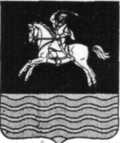 АДМИНИСТРАЦИЯКУМЫЛЖЕНСКОГО МУНИЦИПАЛЬНОГО РАЙОНА ВОЛГОГРАДСКОЙ ОБЛАСТИПОСТАНОВЛЕНИЕОт 21.05.2012г. №333 «О выдаче разрешения на право организации розничного рынка».Во исполнение Федерального закона от 30 декабря 2006 года N 271-ФЗ "О розничных рынках и о внесении изменений в Трудовой кодекс Российской Федерации", руководствуясь постановлением Правительства Российской Федерации от 10 марта 2007 года N 148 "Об утверждении I [ранил выдачи разрешений на право организации розничного рынка", постановлением Главы Администрации Волгоградской области от 4 мая 2007 г. N 722 "Об организации розничных рынков на территории Волгоградской области" и на основании поступившего заявления от 26.04.2012 года МУП «Кумылженский муниципальный рынок»постановляю:Выдать разрешение на право организации розничного универсального рынка по
адресу: Волгоградская область, Кумылженский район, станица Кумылженская, улица Пушкина, 2 «А» муниципальному унитарному предприятию «Кумылженский муниципальный рынок» сроком на 5 лет с 08.06.2012г. по 08.06. 2017г.Постановление Главы администрации Кумылженского муниципального района от
07.06.2007г. N 296 "О выдаче разрешения на право организации розничного рынка" считать
утратившим силу с 08.06.2012г..3.	Контроль за исполнением данного  постановления  возложить  на заместителя
Главы  по  экономике  -  начальника  отдела экономики,  торговли  и  бухгалтерского  учета администрации Кумылженского муниципального района Разуваеву Л.Н.4.	Настоящее   постановление   вступает   в   силу   со   дня   подписания   и   подлежит опубликованию в газете «Волгоградская правда», районной газете «Победа» и размещению в сети Интернет на сайте Кумылженского муниципального района в течение 15 дней со дня принятия.Глава Кумылженского муниципального районаНачальник правового отделаГ.А.Шевцов И.И.Якубова